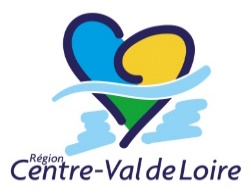 CANDIDATURE À L’APPEL À MANIFESTATION D’INTERET « RESIDENCE PRO-SANTE »	Nom et coordonnées du porteur de projet :Statut (association, collectivité, centre hospitalier …) : ………………………….Description des activités principales de la structure Pour les structures autres que les collectivités Estimation des besoins sur le bassin de vie et publics cibles :Description du projet :Projet immobilier pour la création de la Résidence Pro-Santé : Construction     RéhabilitationLocalisation du projet : ……………………………………………………… Etablissements de santé / Structures d’exercice regroupé à proximité : - …………………………..(X kms)- …………………………..(X kms) Etat d’avancement de la réflexion (étude préalable des besoins, partenariat en réflexion, maîtrise d’œuvre …) : ………………………………………………………………………………………..Description du projet envisagé (type et nombre de logements, espaces communs, prestations …) : Modalités de fonctionnement envisagées pour la gestion et le fonctionnement de la résidence (accueil, gestion, montant des redevances, prestations, animations et moyens dédiés …) Partenariat envisagé (Noms des partenaires, rôle et implication du ou des partenaires et modes de coordinations)Calendrier du projet envisagé (dates indicatives de début et de fin des travaux)Autres informations nécessaires à la compréhension du projetPlan de financement prévisionnel pour l’investissement   * Rappel calcul de la subvention régionale- Dépense subventionnable plafonnée à 50 000 € par logement, taux de subvention 40%- Dépense subventionnable plafonnée à 200 000 € pour les espaces collectifs (surface dédiée aux espaces collectifs / surface totale de la Résidence Pro-Santé), taux de subvention 50%Budget prévisionnel de fonctionnement sur 3 ans à joindre.Rappel du cahier des charges : Toute réponse à cet appel à manifestation d'intérêt doit faire l’objet d’un dossier d’intention qui comprendra a minima : − le nom du porteur de projet ; − une lettre de motivation ; − la liste des partenaires : identification et rôle ; − une description du projet (appuyant notamment l’effet incitatif de l’action, tel que défini ci-dessus) ; − l’état d’avancement de la réflexion (étude préalable des besoins, maitrise d’oeuvre …) ; − la localisation du projet ; − un projet immobilier le cas échéant ; − les modalités envisagées pour la gestion et le fonctionnement de la résidence ; − le montant du financement public estimé nécessaire à la réalisation du projet ; − le plan de financement prévisionnel pour l’investissement − un budget prévisionnel de fonctionnement sur 3 ans − le calendrier prévisionnel de l’opération (dates indicatives de début et de fin des réalisations). Les dossiers de candidatures sont à déposer, au plus tard le 22 octobre 2022 auprès de : Par courrier : Direction de l’Aménagement du Territoire Conseil régional Centre Val de Loire 9 rue Saint Pierre Lentin 45041 ORLEANS CEDEX 1 Ou par courriel auprès de : vatthana.leblanc@centrevaldeloire.frPlan de financement - INVESTISSEMENTS Plan de financement - INVESTISSEMENTS Plan de financement - INVESTISSEMENTS Plan de financement - INVESTISSEMENTS Dépenses en INVESTISSEMENTMontant (HT ou TTC) RecettesPartenaire financierMontantEtude de programmation et de maîtrise d'œuvre Subvention Région*Travaux Subvention Département Aménagements extérieurs Subvention autres collectivités (à préciser)Subvention Etat Autres financements publics (à préciser) Subvention totale : Autofinancement Autres financementsTotal des dépenses 0,00Total des recettes 0,00